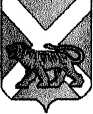 АДМИНИСТРАЦИЯСЕРГЕЕВСКОГО СЕЛЬСКОГО ПОСЕЛЕНИЯПОГРАНИЧНОГО МУНИЦИПАЛЬНОГО РАЙОНАПРИМОРСКОГО КРАЯПОСТАНОВЛЕНИЕ08.02.2017                                                 с. Сергеевка                                                        № 5О проведении  Масленицы на территории Сергеевского сельского поселенияв 2017 году 	В связи с празднованием Масленицы, во исполнение муниципальной программы «Развитие культуры в Сергеевском сельском поселении на 2017 – 2019 годы», утверждённой постановлением администрации Сергеевского сельского поселения от 05.12.2016 № 109, администрация Сергеевского сельского поселения ПОСТАНОВЛЯЕТ:          1. Провести 26 февраля 2017 года с 12-00 часов до 15-00 часов на  общественной территории  в с. Сергеевка, по ул. Колхозная, между домом № 15 А и домом  № 17 А.           2. Выделить муниципальному казенному учреждению «Сельский клуб с. Украинка Сергеевского сельского поселения» для проведения Масленицы  денежные средства в сумме 5 (пять) тысяч рублей из местного бюджета Сергеевского сельского поселения.                 3. Полищук Е.В. – заведующему МКУ «СК с. Украинка Сергеевского сельского поселения» - обеспечить подготовку и проведение праздничных мероприятий, а также соблюдение предельной нормы наполняемости.           4. Обнародовать настоящее постановление на информационных стендах в помещениях администрации Сергеевского сельского поселения, библиотеки села Сергеевка и сельского клуба села Украинка и разместить на официальном сайте администрации поселения: www.sp-sergeevskoe.ru.      5. Контроль за выполнением настоящего постановления оставляю за собой.Глава администрации Сергеевского сельского поселения                                                      Н.В. Кузнецова